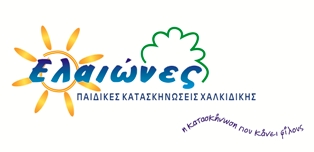 > AΓΓΕΛΙΑ ΓΙΑ ΘΕΣΗ ΕΡΓΑΣΙΑΣ - ΙΑΤΡΟΣ - ΚΑΤΑΣΚΗΝΩΣΗ ΕΛΑΙΩΝΕΣ>> Ζητούνται ιατροί για εργασία τους καλοκαιρινούς μήνες (Ιούλιος - Αύγουστος) για την παιδική κατασκήνωση ΕΛΑΙΩΝΕΣ στη Χαλκιδική. Παρέχεται ασφάλιση,διαμονή και διατροφή. Πληροφορίες στo 6940562200 ή στπ 2310243383 και στο eleonescamp.gr>> Θα εκτιμούσαμε ιδιαίτερα και παρακαλούμε την προώθηση της αγγελίας στα ενδιαφερόμενα μέλη σας ή την ανάρτηση της στον αντίστοιχο διαδικτυακό σας χώρο.>> Για οποιαδήποτε πληροφορία είμαστε στη διάθεση σας.>> Με εκτίμηση> Σιταρίδης Βασίλειος -  Γενικός Υπεύθυνος Λειτουργίας> Παπανικολάου Ιωάννης - Υπεύθυνος Προσωπικού & Προγραμματισμού